Foraging and Fishing Verification Form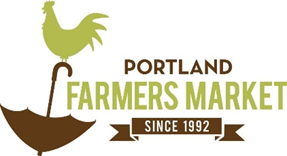 PFM requires all foragers and fishers to provide detailed information regarding their foraging and fishing practices. The purpose of this form is to provide transparency to consumers and for you to tell us more about your business. PFM will have paper copies of each forager and fisher’s form available at the Information Booth.Foragers and fishers are required to upload this completed form with your application on Farmspread.Vendor Name___________________________________________________________ Date _____________________Describe the general locations where your products are harvested: __________________________________________________________________________________________________________________________________________________________________________________________________What percentage of your products sold at market are foraged or fished by the business owner, tribal members, family members, or hourly employees?0-25%25-50%50-75%75-100%Describe any training you received or your background in foraging or fishing: ___________________________________________________________________________________________________________________________________________________________________________________________________________________________________________________________________________________________________________________________PFM prioritizes businesses that use regenerative and sustainable practices. Describe your foraging or fishing practices:___________________________________________________________________________________________________________________________________________________________________________________________________________________________________________________________________________________________________________________________PFM allows products that are foraged/fished by the business and/or purchased directly from local foragers/fishers. Products purchased from buyers or distributors will not be accepted. Please list the names of all foragers/fishers you purchase products from for resale: 
Name:________________________________________	Contact:_______________________________________Name:________________________________________Name:________________________________________Name:________________________________________Contact:______________________________________Contact:______________________________________Contact:_____________________________________Not applicable for my businessDo you verify the practices of these foragers or fishers? If so, how? 
__________________________________________________________________________________________________________________________________________________________________________________________________________________
Add additional information you would like to share or attach to this form:____________________________________________________________________________________________________________________________________________________________________________________________________________________________________________________________________________________________________________________________________________________________________________________________________________________________________